                                                                               Lekbeshi Municipality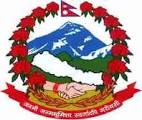                                                                 Office of the Municipal Executive                                                                         Kalyan, Surkhet                                       Sealed Quotation Notice                                                            First Date of Publication: - 2078/09/27 BS, 2022/01/11 ADLekbeshi Municipality kalyan  surkhet invites electronic Bid from eligible bidders for the supply & Delivery  of goods  following works 2. 	Purchase, Submission and Opening:                                               	3. Information to deposit the cost of bidding document:- 	Name of the Bank: Prime Commercial Bank    Limited Name of Office: Lekbeshi MunicipalityDharauti Account no.: 06100483 CAAntarik Rajushwa Khata Account no. : 06100474 CA 3. Bidders shall have the option of submitting their bids : "by electronic only". Bids received after this deadline will be rejected. 4. The unit price furnished in words shall prevail in case of any discrepancy between figures and words.5. If the last date of purchasing and /or submission falls on a government holiday, then the next working day shall be considered as the last date. In such case the validity period of the bid security shall remain the same as specified for the original last date of bid submission.6..The LM, Surkhet  reserves the right to accept or reject any or all bids without assigning any reason whatsoever.7.Matters not covered by this notice shall be in accordance with Public  Procurement Act 2063 (First amendment 2073 as well and Public Procurement Regulation 2064.8. For all other details, please refer to the complete set of bidding documents at Lekbeshi Municipality kalyansurkhet,Telephone: - +977-9858044568, facsimile numbers: - 977-9823649688and email address: -ito.lekbeshimun@gmail.com                                                                                                                                 Chief Administrative officerSNContract No/ Bid NoDescription of WorksBid Security Amount (NRs)Bid document Price (NRs)16-NCB/GOODS/LM/SQ/4/078-079Supply & Delivery of Fabricated Steel Parts  45,000.001000ActivityDateTimeSubmission of BidUp to 2078/10/12( 26 jan 2022)12:00 HrsOpening of BidUp to 2078/10/12 ( 26 Jan  2022)13:00 Hrs